Fiche projet 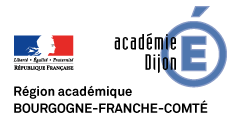 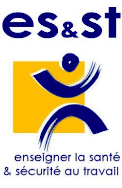 « Prévention des risques professionnels » Merci de compléter le document ci-dessous  et de le retourner à m-claude.relin@ac-dijon.fr EtablissementLycée Julien Wittmer71 210 CHAROLLES Nom du projet/action  « Des gestes et des maux » ObjectifsConstat : Des chiffres ALARMANT dans la branche de l'aide à domicile :>> 2,3 fois plus d'accidents fréquent que la moyenne !!>> 2,5 fois plus d'accidents graves que la moyenne !! Objectif général : Favoriser le recrutement au sein de services d’aide et d’accompagnement à domicile de futurs professionnels compétents en terme de : Prévention et SecoursObjectifs intermédiaires : Sensibiliser les élèves (futurs professionnels) à la prévention des risques professionnels : futur professionnel capable d’être « acteur de sa propre prévention » en  proposant des améliorations pour ses propres conditions de travail, pour la sécurité de la personne aidée en vue de supprimer ou réduire les risques professionnels auxquels il pourra être exposéFormer les élèves à la conduite à tenir en cas d’urgence : futur professionnel capable d’apporter les premiers secours capable de protégercapable d'examinercapable d'alertercapable de secourir  Sensibiliser les élèves à la prévention des accidents de trajets professionnels Descriptif du projetSensibilisation des élèves à l’aide des outils de la mission nationale sur les services à la personne de la CNAMTS et formation PRAP2S  option spécifique « personnes âgées, personne à mobilité réduite  »  Mme PERRIER-BERTRAND + utilisation aides techniques (lève malade + autres aides (drap de glissement, guidon de transfert… : démonstration vitrine médicale) : en lien avec objectif intermédiaire 1Formation des élèves Sauveteur Secouriste du Travail (en lien avec objectif intermédiaire 2)Formation au risque routier  (en lien avec objectif intermédiaire 3)Public concerné(nombre, diplôme préparé)   Elèves de Première BAC PRO ASSP Nombre : 15 élèves Personnes référentes  Equipe SBSSACette action s’inclut-elle dans le projet d’établissement ?  Oui (parcours citoyen et parcours d’éducation à la santé)CalendrierDébut du 2nd semestre  avec une ½ journée banalisée : PRAPS (option « personne âgée, personne à mobilité réduite ») et sécurité routière (prévention des accidents du trajet…) Moyens mis en œuvreMoyens matériels : Outils de la mission nationale sur les services à la personne CNAMTS : site www.prevention-domicile.frMoyens humains : Formateurs  SST et PRAPS                                  Intervenant sécurité routièreFrein et levier Evaluation du projet(si c’était à refaire…pistes d’amélioration…) 